Спортивно – интеллектуальное состязание:«Если хочешь быть здоров».2 классФорма проведения: 	спортивно – интеллектуальное состязание между командами.Цели:		(оздоровительные): развивать физические качества: силу, выносливость,формировать и укреплять здоровье средствами физической  нагрузки развивающего характера;(воспитательные): воспитывать сознательное отношение к совершенствованию своего физического развития; воспитывать  чувства дружбы и товарищества,формировать умение контролировать объем выполняемой физической нагрузки, ориентируясь на частоту пульса.Ход занятия.Орг. момент.Построение. Расчет на 1,2. Деление на команды.Объявление темы и цели занятия.Учитель:	Сегодня наше занятие  будет построено в форме спортивно - интеллектуальных состязаний  между командами. И будет  посвящено тому, что человек должен ценить и беречь  с самого раннего детства. Догадаться, о чем пойдет речь, вы сможете внимательно посмотрев на эту загадку в картинках. Из первых букв этих предметов сложите слово. 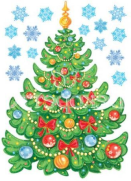 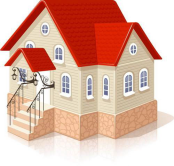 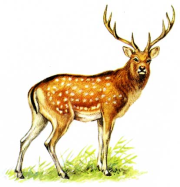 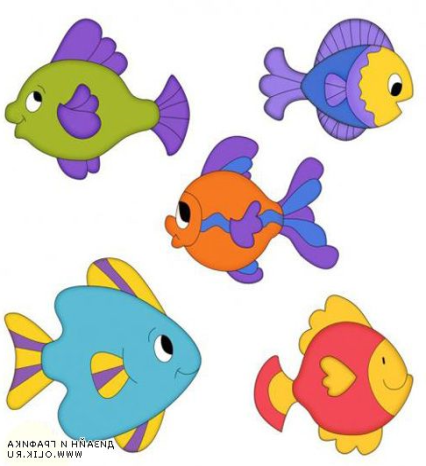 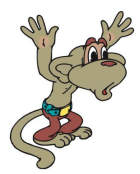 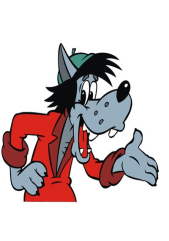 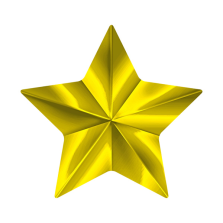 Итак, вы правильно догадались, что речь пойдет о нашем здоровье.В конце занятия  мы с вами должны будем вывести формулу здоровья. Разновидность ходьбы и бега срифмованным текстом.Все в затылок подравнялисьНа носочки приподнялись.И знакомою тропойВ лес отправились гурьбой.                    (Ходьба на носках)Только в лес мы все зашли,Появились комары.Руки вверх – хлопок рукой.Руки вниз – хлопок другой.По тропинке вновь шагаем.Вдруг ручей в пути встречаем.Неужели поворот?Нет, пройдем речушку вброд.	(Ходьба с высоким поднимаем колена).Дальше по лесу шагаем. И медведя мы встречаем.Руки за спину кладем,И вразвалочку идем.                 	 (Ходьба на внешней стороне стопы).Ежик по лесу гулялИ листочки собирал.                                   (Ходьба в полном приседе).Много листиков собрал И довольный побежал.                              (Бег).Впереди из-за кустаСмотрит хитрая лиса.Мы лисичку обхитримНа носочкам побежим.                               (Бег на носочках).Упражнения на восстановление дыхания.Комплекс разминки на коврикахУчитель:	 Итак, как вы думаете, что помогает сохранить и укрепить здоровье? Выполняя комплекс упражнений, запомните первые буквы в названии каждого упражнения. Из них составьте слово, которое  обозначает компонент формулы здоровья.Голубь.Встать на колени. Руки впереди туловища в упоре. Одну ногу плавно отвести назад.  Руки на поясе. Выполнить упражнение с другой ноги.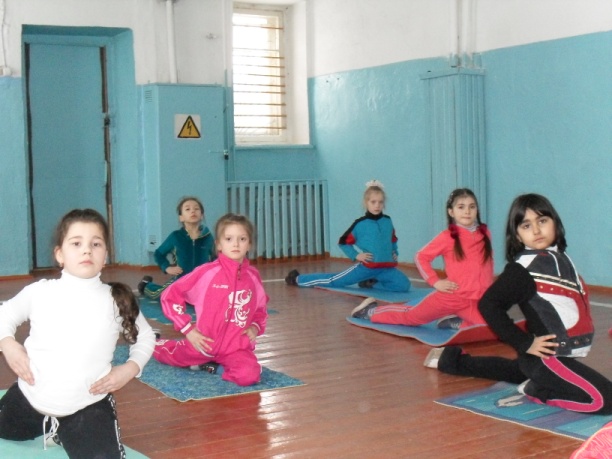 Иноходец.Сидя на коврике, вытянуть вперед прямые руки и ноги. Передвигаемся в таком положении сначала вперед, затем назад.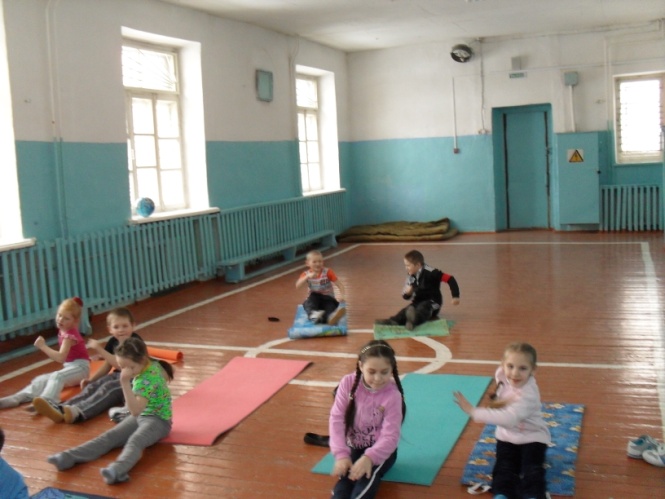 МедведьРуками и ногами упереться в пол, одновременно "шагают" одноименные рука и нога. Ходить покачиваясь. 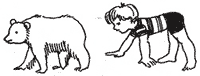 Улучшается кровообращение головного мозга, снимается умственное напряжение, развивается координация движений.  НеваляшкаЛечь на спину. Подтянуть ноги, согнутые в коленях к груди, Обнять ноги руками. Перекатываться на спине вперед, назад.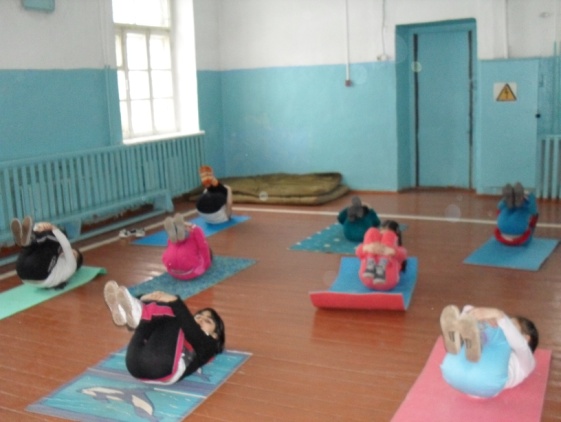 АистСтол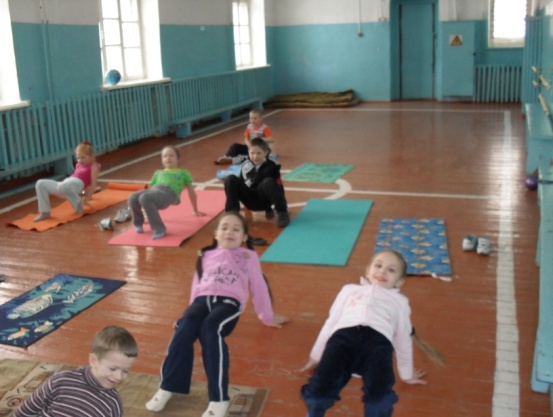 	Встав в эту позу, передвигайтесь вперед-назад. Поднимая живот вверх, представляйте, что на нем стоит стакан с водой.Это упражнение укрепляет дыхательную систему и сердце, увеличивает подвижность суставов плечевого пояса.Тростник на ветруЛечь на живот. Руки положить под голову, голову положить на руки. Ноги согнуть в коленях. Раскачивать ногами произвольно в разные стороны. 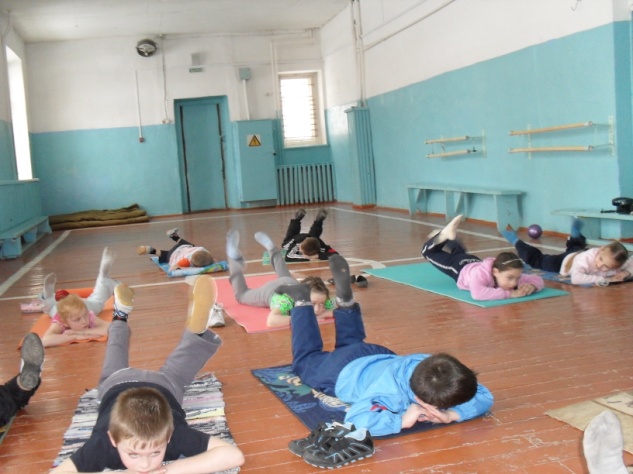 ИглаСеть на коврик, скрестив ноги, сложив руки перед грудью ладонями вместе. Поворачивать кисти рук на себя (к груди), от себя вперед с усилием, изображая острую иголку. 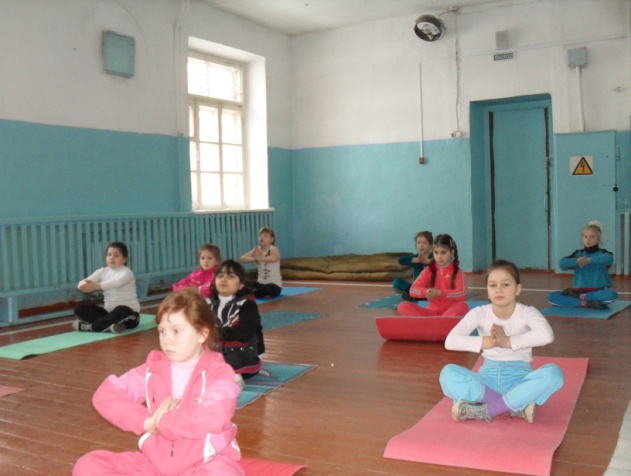 КачалкаЛежа на животе, возьмитесь руками за щиколотки. Прогнитесь и раскачивайтесь. Укрепляются мышцы спины, шеи и плечевого пояса, развивается гибкость. Упражнение способствует усилению сердечной и дыхательной деятельности.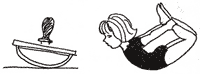 Закончив комплекс упражнений,  дети называют слово: ГИМНАСТИКА.Учитель:		Итак, одну составляющую формулу здоровья мы знаем – это гимнастика. Давайте прочитаем пословицу и узнаем вторую составляющую. Вот перед вами пословица. Странно, у меня пословица была записана правильно. Возможно, в текст пословицы прокрался вирус, да еще и замаскировался, выбросив из своего названия гласные буквы, но я думаю, что вы его узнали – это 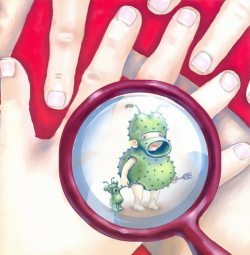 Дети  говорят, что это микроб.Значит, в пословице он замаскировался как МКРБ. Надо вычеркнуть из текста встречающиеся подряд буквосочетания МКРБ и прочитать пословицу.Ч МКРБ И МКРБ С МКРБ Т МКРБ О МКРБ Т МКРБ А – МКРБ З МКРБ А МКРБ Л МКРБ  О МКРБ Г МКРБ З МКРБ Д МКРБ О МКРБ Р МКРБ О МКРБ В МКРБ Ь МКРБ Я.У ребят в процессе выполнения этого задания получается пословица: Чистота – залог здоровья.Назовите следующую составляющую формулы здоровья.Дети называют: ЛИЧНАЯ ГИГИЕНА.Учитель:		Продолжим создавать формулу здоровья. Итак, следующая эстафета называется «Нужные вещи».Первая команда  должна собрать вещи, необходимые для водных процедур, вторая команда  собирает вещи в школу. Все предметы разложены вразброс на гимнастической скамейке. Один игрок может приносить команде только один предмет. В итоге у первой команды должны оказаться следующие предметы: мыло, зубная щетка, зубная паста, полотенце, мочалка, расческа, пена для ванны, ватные палочки.У второй команды должны оказаться следующие предметы: карандаш, резинка, учебник, тетрадь, пенал, подставка для книг, папка для тетрадей, учебник.Ребята, водные процедуры, занятия в школе являются элементами еще одной составляющей формулы здоровья. Назовите эту составляющую.Ребята говорят, что это РЕЖИМ ДНЯ.Учитель:		Скажите, как вы понимаете пословицу: Какова еда, такова и хода.Подсказка хода – выправка, походка.Итак, правильно ли я вас поняла, что вы можете назвать еще одну составляющую формулы здоровья.Дети называют: ПИТАНИЕ. Учитель:		Верно, ребята от питания напрямую зависит наше самочувствие. Надо чтобы питание было сбалансированным.  Некоторые продукты просто незаменимы для организма любого человека. А какие это продукты мы сейчас с вами отгадаем.Эстафета «Витамины»Я читаю вам загадку. Вы всей командой отгадываете, первый игрок бежит к стулу,  ищет флажок с нужным рисунком – отгадкой и крепит его на веревку. Я вырос на грядке.Характер мой гадкий.Куда ни пойду –Всех до слез доведу.			(лук)Я  большой, как мяч футбольный!
Если спелый - все довольны!
Так приятен я на вкус!
Что такое я ?		(арбуз)Красный, детки, но не мак. 
В огороде - не бурак. 
Сочный лакомый синьор. 
Угадали? (помидор) Расту в земле на грядке я
Красная, длинная, сладкая (морковь)Как надела сто рубах,
Захрустела на зубах. (капуста)Маленький, горькийЛуку брат.Взрастает он в земле,Убирается к зиме.Головой на лук похож.Если только пожуёшь.Даже маленькую дольку –Будет пахнуть очень долго.(чеснок)Летом ~ в огороде,Свежие, зелёные,А зимою - в бочке,Крепкие, солёные.(огурцы)Закопали в землю в маеИ сто дней не вынимали,А копать под осень стали –Не одну нашли, а десять!Как ее названье, дети?(картошка)На обратной стороне каждого флажка написаны буквы, команда правильно отгадала все загадки получится слово:	ВИТАМИНЫ.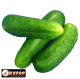 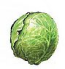 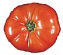 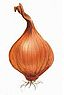 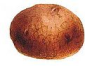 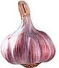 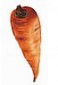 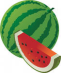 Учитель:	Итак, ребята у нас получилось: ЗДОРОВЬЕ = ГИМНАСТИКА+ ЛИЧНАЯ ГИГИЕНА +  РЕЖИМ ДНЯ+  ПИТАНИЕ.Давайте  выучим речевку, в которой зарифмованы все составляющие формулы здоровья. Гигиена и физкультура –У нас отличная фигура.Питание, отдых и движенье-Здоровье в норме и настроенье. А теперь по подобию игры «Летит, летит по небу шар» будем заменять последнее слово в каждой строке каким либо движением или жестомДети придумывают, каким движением можно заменить слова: физкультура, фигура, движенье, настроенье.Произнося речевку, дети не произносят  последние слова в каждой строке, а заменяют придуманным движением.Подведение итогов занятия.Командам  вручается ромашка:Пятый лепесток пустой.  Подумайте, какого компонента не хватает в  формуле здоровья. А может быть вы добавите еще несколько компонентов?Учитель:	Спасибо всем за участие. Я думаю, что наше занятие  стало полезно тем ребятам, которые хотят заботиться о своем здоровье теперь инструмент  в виде знания у вас в руках. Недаром говорится знание – сила. Используйте знание во благо себе и окружающим.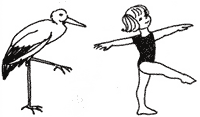 Руки в стороны, ногу согните в колене, затем вытяните согнутую ногу вперед, поставьте на пол. Ходите с поднятой головой.
Прекрасное упражнение для осанки.